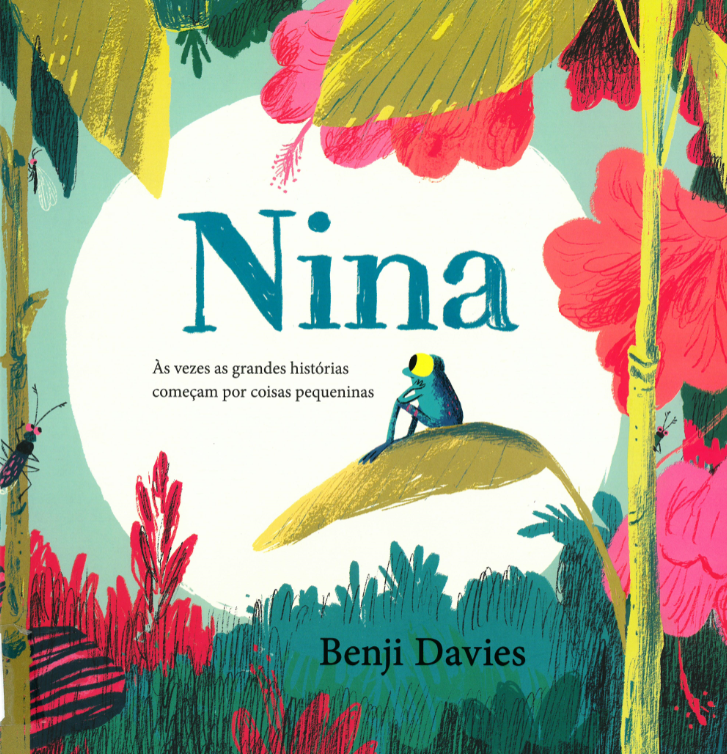 Materiais:Vídeo para visualização do conto da história “A Nina”; Guião de Exploração da história.Objetivos:Promover o desenvolvimento de capacidades conversacionais, através da exploração conjunta do livro, usando vocabulário diversificado;Estimular a compreensão de histórias e o interesse pelo mundo da leitura;Trabalhar perceção, memória e competências numéricas;Refletir sobre a capaPromover o desenvolvimento da imaginação e da criatividade.Antes da visualização da história: Tente explorar os vários elementos da capa, despertando o interesse da criança para a leitura da história. Estas questões permitem que a criança fique mais atenta e promovem a imaginação. O que vês na capa?O que achas que vai acontecer?Onde está o título? Quantas palavras tem? Consegues dizer que letras são aquelas?Que animal aparece na capa do livro?Após a visualização da história:Faça perguntas  à criança para explorarem em conjunto os vários acontecimentos da história e tente que esta expresse a sua opinião e se envolva na história. Permite trabalhar compreensão e memória: Onde se passa a história?Quem era a Nina?Porquê que a Nina era diferente das outras rãs?O que achas que acontecia aos girinos quando desapareciam?Achas que os girinos tinham razão para ter medo do peixe GLUP?E tu, se fosse um girino terias medo do GLUP? Porquê?O que fez a Nina quando foi perseguida pelo GLUP?Pesquisa um pouco sobre a transformação pela qual os girinos passam.Peça à criança para recontar a história, por palavras suas, de modo a perceber se compreendeu os vários acontecimentos e a estimular o seu discurso oral. Realiza o nosso “Quantos Queres da Literacia” e diverte-te enquanto aprendes. Poderás encontrá-lo na página “Educação Feliz em Casa” em www.cm-lagoa.pt. 